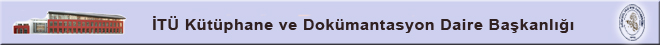 KÜTÜPHANELERARASI ÖDÜNÇ YAYIN/ BELGE SAĞLAMA HİZMETİ İÇİN ÜYE BİLGİ FORMUKURUMA AİT BİLGİLER      Kütüphanenin Adı:       Adresi 		:       İlgi Birim 		:       Tel			:       Faks		:       E-posta		:       Birim Yetkilisinin 	:      Adı Soyadı	:      Unvanı		:      İmzası		: Kütüphaneler arası Ödünç Yayın / Belge Sağlama isteğinde bulunmaya yetkili personelin ;  Adı Soyadı	: .............................................................Tel	    	: .............................................................             E-posta : .........................................İmza: Adı Soyadı 	: .............................................................. Tel 		: ..............................................................                   E-posta : .........................................İmza :Onaylayanın ; Adı Soyadı	: ..........................................................Unvanı		: ..........................................................İmzası		: ..........................................................Tarih		: …..../….…./……..